Spring Choral Concerts 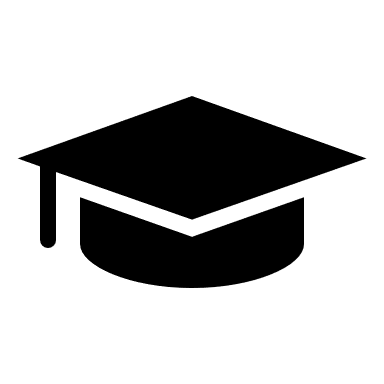 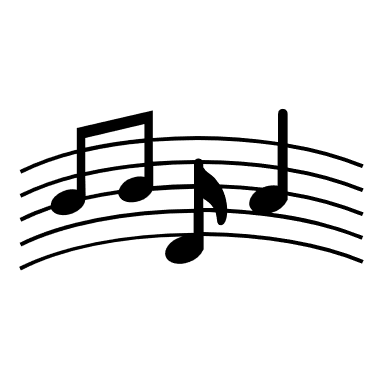 Mark your calendars!The New Jersey Choral Society is presenting, “Gloryland” which features American songs from the traditions of Spirituals, Gospel and the Sacred Harp. The performance is Saturday, June 8th at 7:30 at the Westside Presbyterian Church in Ridgewood. Please see Lyn Sentkowski for tickets.